В целях защиты населения и подготовки к пожароопасному периоду  с  1 марта 2019 года  Администрацией Култутского МО  с привлечением добровольной пожарной дружины проводились профилактические  мероприятия по отжигу сухой травы.Данные работы проводятся  под особым наблюдением пожарных в строго отведенных границах.Всего с 1 марта было отожжено 15 ГА сухой травы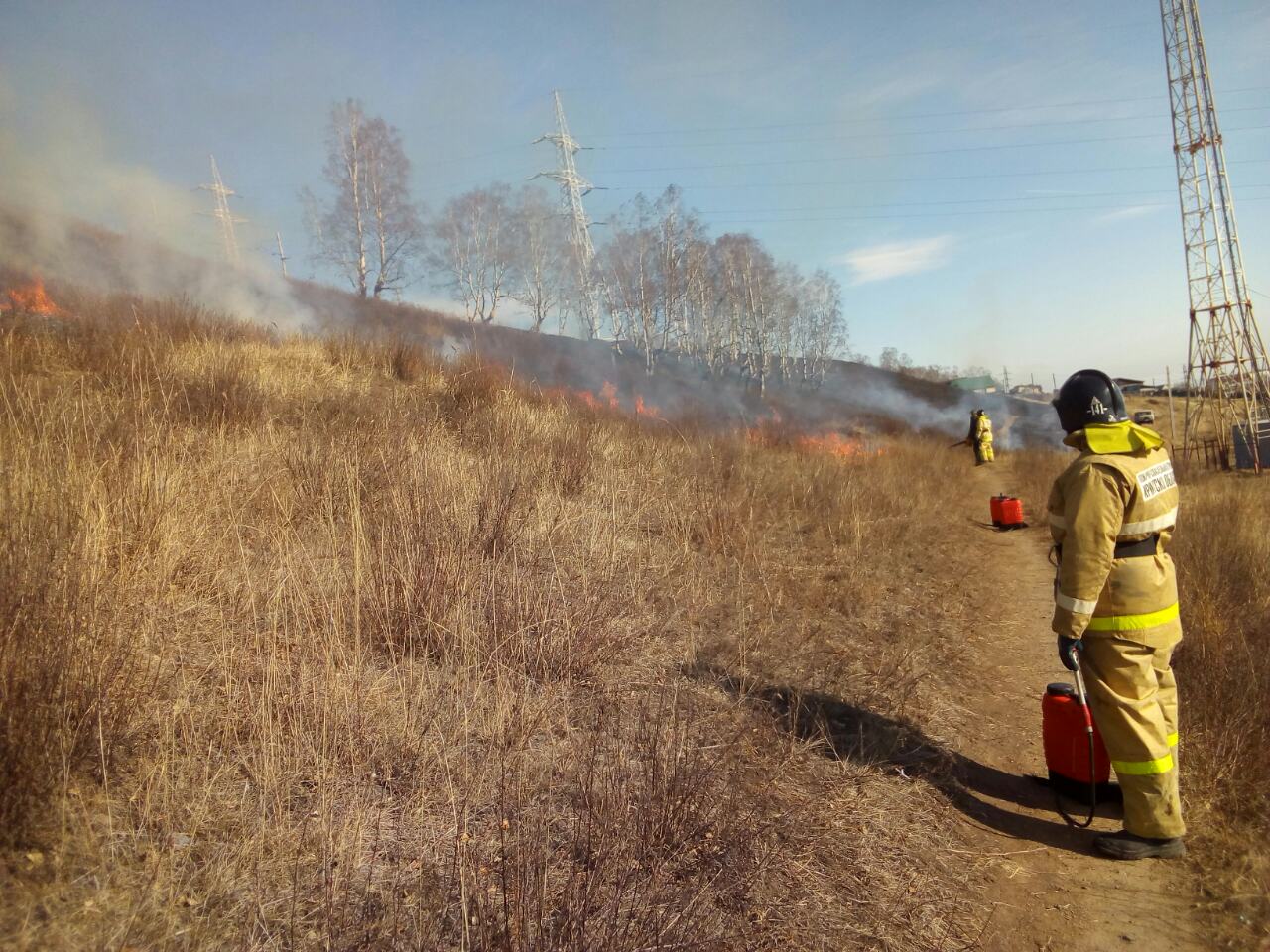 Целью отжигов является создание защитных полос, которые защищают населенный пункт от перехода лесных пожаров.Всего с начала года произошло 17 пожаров, из них 10 палов травы.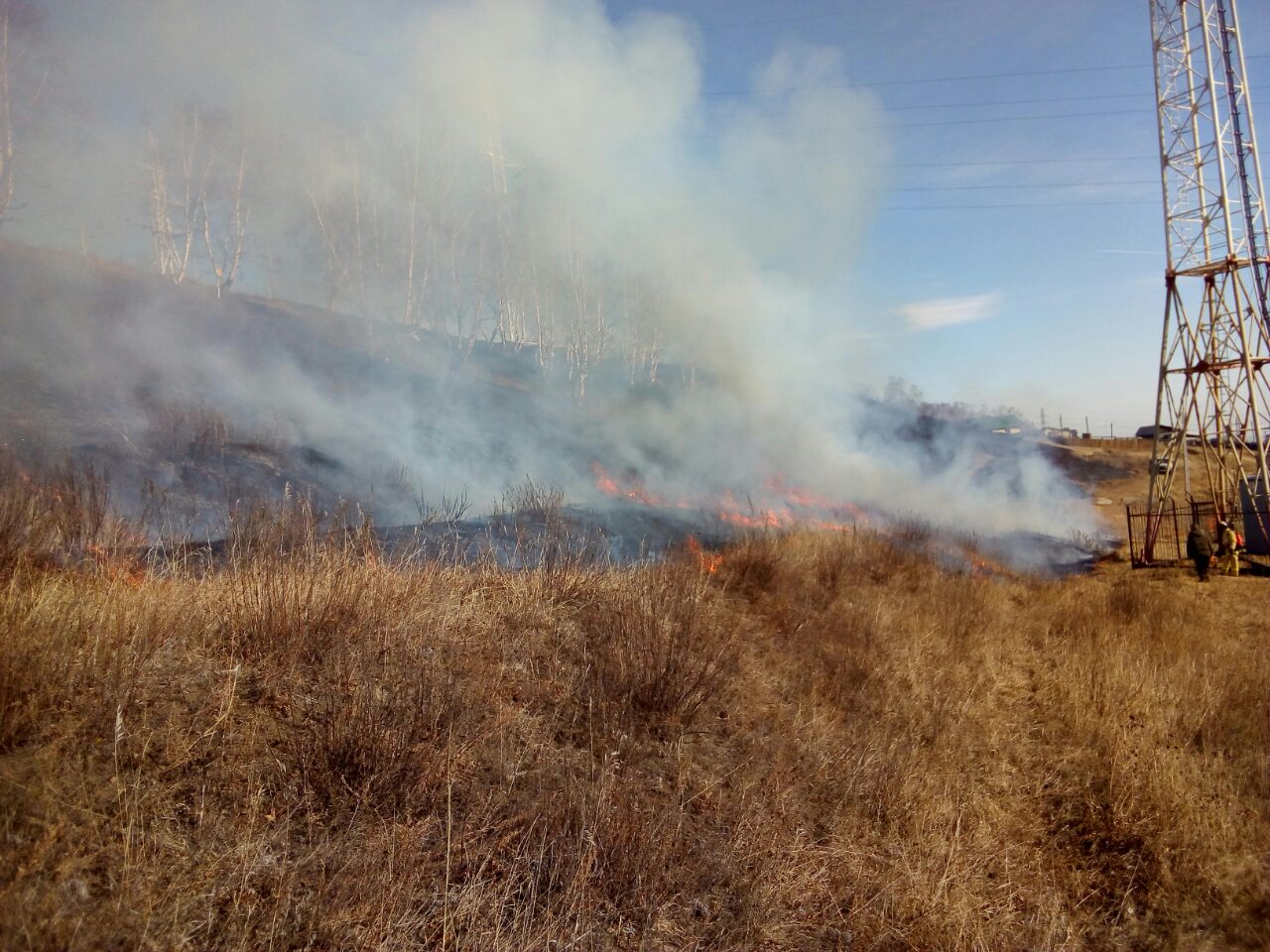 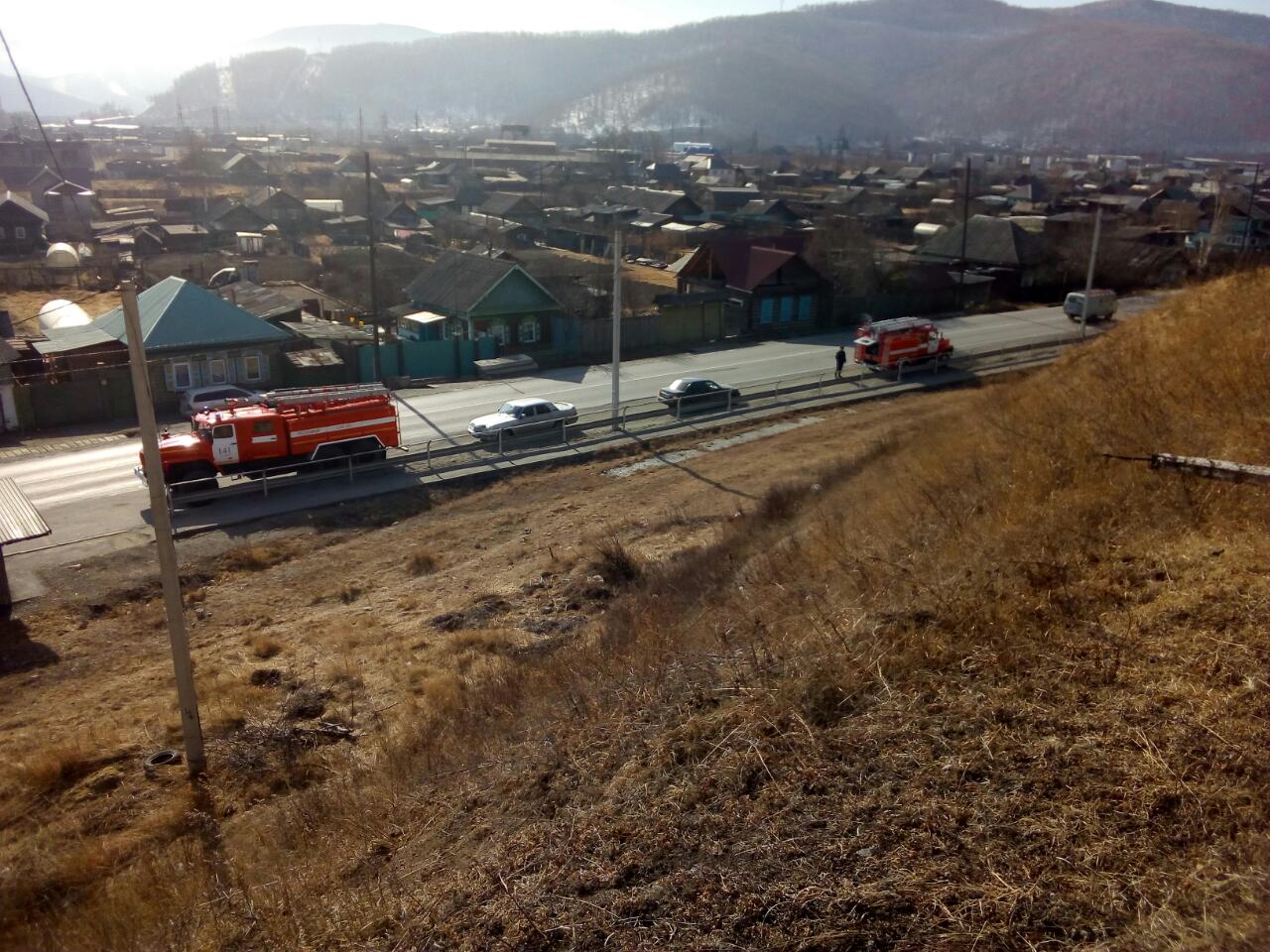 Всех кто стал свидетелем, самовольного пала травы просим сообщить по телефону 101 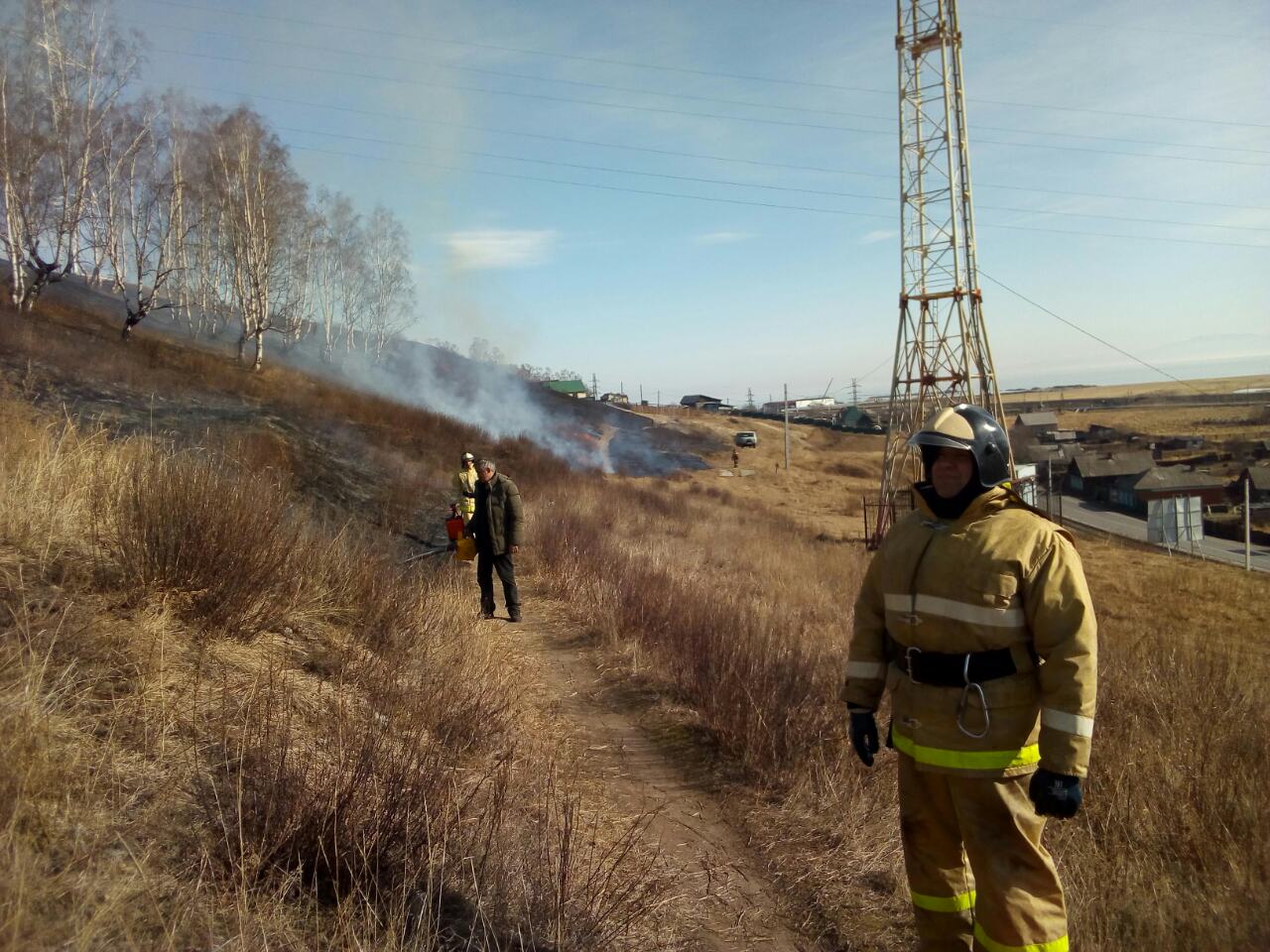 Инструктор ПП ПЧ-141                                                       Илюшникова К.В. 